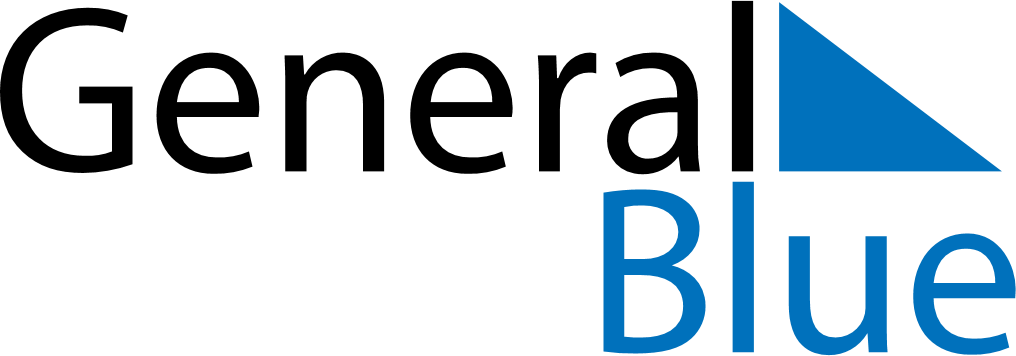 September 1653September 1653September 1653September 1653September 1653SundayMondayTuesdayWednesdayThursdayFridaySaturday123456789101112131415161718192021222324252627282930